PLUMLEY WITH TOFT & BEXTON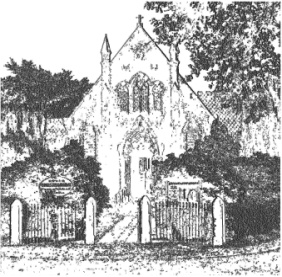 PARISH COUNCIL18th September 2017Dear Councillor,You are hereby requested to attendTHE MEETING OF THE PARISH COUNCILWHICH WILL BE HELD ONWEDNESDAY 4th October 2017 at 7.30 pm Plumley Village HallTo be conducted in accordance with the Agenda attached.David McGiffordDavid McGifford, Clerk to the Parish Council.Residents are encouraged to attend & members of the Press are welcomed.The Press and Public may not speak when the Council is in session unless invited to do so by the Chairman.Public Forum 7.30 pm -  Public comments will be taken before the Meeting commences but are restricted to 15 minutes unless the Chairman allows otherwise.Police Surgery to be confirmed Meeting AgendaApologies; To receive and accept apologies for absence from those members unable to attend.Declaration of interestsTo receive from Councillors any declarations of pecuniary and non-pecuniary interestsMinutes - To approve & sign the Minutes of the meeting on the 6th September 2017Dual Runway operations – Wendy Sinfield Manchester AirportTo receive a presentation about changes to the operating hours on the Dual Runway operationsCheshire East Council Matters: To receive a report on Cheshire East Council Matters.  Clerks Report – To receive Correspondence and to take decisions on items specified in Appendix 10/17 attached Reports of RTAFinancial Payments – To approve payments in Appendix 10/17 attached. Includes: Salaries & expenses.To note the completed Annual Return from External Auditors BDO To receive any comments and reports by Councilors concerning transport, planning, footpaths, highways, Village Hall, Parish Plan, Community Pride, Community Resilience, Home watchNote -  When receiving reports and making resolutions perceived risks need to be identified and if necessary agreed actions required to mitigate them  General Highways issues – (Action log attached) GCPlanning JW17/4543M Holly Tree Farm, Plumley Moor Road, Plumley17/4544M Holly Tree Farm, Plumley Moor Road, Plumley17/4555M SMOKER INN, CHESTER ROAD, PLUMLEY17/4545M Holly Tree Farm, Plumley Moor Road, PlumleyCheshire Oil Development update DNHS2 CWReview frequency of meetings - AGMoorcroft benches and soft surface update  CWFootpaths – meeting request from previous meeting Meetings – To note feedback from meetings attended since the meeting 6th September 2017 and to note attendance to take place at meetings during October 2017Clerk attended Regional SLCC Meeting in Middlewich 22.9To receive any items for inclusion in the agenda for the next meeting, proposed to be held at 7.30pm on Wednesday 1st November 2017 in the Committee Room at Plumley Village Hall  Neighbourhood Plan  Close MeetingAPPENDIX 10/176.0 Clerk’s Report6.1 Correspondence (Advised that this is no longer required) 6.2.  Road Traffic accidents - To note the occurrence of RTA’s since the last meeting.7.  Financial Payments7.1 To note the current financial position *Business Premium Account Earmarked Reserves Donald Sterling Legacy                          367.67Donation for daffodil bulbs                      6.50Playing Fields provision                      3,550.008.1 Plumley Toft with Bexton Parish Council Action log update 27.9.2017Meeting with CEC to discuss overall route review taking place late October 2017A5.9ChALC Annual Meeting - Booking Form and MotionsB7.9ChALC E-bulletinC11.917/4543M Holly Tree Farm, Plumley Moor Road, PlumleyD11.917/4555M SMOKER INN, CHESTER ROAD, PLUMLEYE12.917/4544M Holly Tree Farm, Plumley Moor Road, PlumleyF12.917/4545M Holly Tree Farm, Plumley Moor Road, PlumleyG12.9Legal challenge to Local Plan Strategy - CECH14.9Response to highway issues BARKER, Simon <Simon.Barker@cheshireeasthighways.org>I14.9ChALC Training Session - Chairmanship BasicJ14.9ChALC e bulletinK20.9Chalc Clerks & Councillors Induction TrainingL22.9Suggested article for Parish magazines on extended dual runway time – Mcr AirportM2.10Comberbach pc re road scheme N3.10R Clegg – resident issue re middlewich Road and Plumley Moor Road Junction O3.10R Giles – Cheshire Wildlife Trust re Ascol works planning application evidence IncomeCommunity Account                   £*Business PremiumAccount £Balance brought forward 14,096.926162.06Precept second payment 7,428.00Total21,524.926162.06RefPayee£Plumley Village Hall Room Hire81.00Plumley Village Hall 50% Contribution towards fixed costs1710.00D McGifford Clerk Salary  - gross 375.00 217.50D McGifford Website set up and operation – gross 400.00232.00BDO – Annual Audit fee120.00Total Expenditure for period 2,360.50Total Carried forward19,164.42MeetingIssue PersonAction Highways Enquiry number2015/16Christmas Tree Base – to receive the information from Kevin James AGAwaiting 16.3.17Visibility issue from Church WallDM / GCHighways enquiry numberLogged 27.3 response 21 daysCEC – Resolved ?328552016.3.17Visibility issue pulling out of Trouthall Lane DM / GCHighways enquiry numberLogged 27.3 response 21 daysCEC – Resolved ?328552116.3.17Blocked GullyDM / GCHighways enquiry numberLogged 27.3 response 21 daysCEC – to be programmed 328552216.3.17Plumley Moor Road BridgeInsufficient footpath widthDM / GCHighways enquiry numberLogged 27.3 response 21 daysCEC – Resolved ?328552416.3.17Road Rail Incursion issueDM / GCHighways enquiry numberLogged 27.3 response 21 daysCEC – Resolved ?328552516.3.17No footway leading to the Golden PheasantDM / GCHighways enquiry numberLogged 27.3 response 21 daysCEC – Resolved ?328552616.3.17Condition of signsDM / GCHighways enquiry numberLogged 27.3 response 21 daysNo Comment 328552716.3.17Crossroads issue with reduced visibility due to the hedges – Pinfold Lane DM / GCHighways enquiry numberLogged 27.3 response 21 daysCEC – Inspected satisfactory3285530Review of the junction of the A50 and Middlewich Road in Toft GWAgree how this needs to be progressed 5.4.176.7.16speeding around the Moorcroft estate posing a danger to children.It was agreed that signage would be looked into when delivering improvements to the Moorcroft play area  CWTo contact CEC to establish if speeding sign could be incorporated into play area 7.9.16Road alongside the Smoker public house, Cllr Walton agreed to ask Highways if it could be cut back as the road is narrow at that point.GW5.10.16Map provided by Norma Hall re gullies, DMMap forwarded to CEC (partly entered via website) N Hall verbally updated that progress and improvements had been made then left the meeting  Proposed that DM contact N Hall to establish any outstanding items 5.4.17Condition of trees on Trouthall LaneTBAReported tree risk on Trouthall Lane – agree next steps 5.4.17Garden refuse on Plumley Moor Road vergeDMClerk to write to relevant household actioned12.4.17Speedwatch interest PMRMr N Smith DMArticle in next newsletterCompleted 